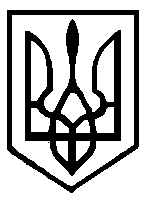                                                                      У К Р А Ї Н АБІЛОКАМІНСЬКА СІЛЬСЬКА РАДАЧЕЧЕЛЬНИЦЬКОГО РАЙОНУ ВІННИЦЬКОЇ ОБЛБАСТІВИКОНАВЧИЙ КОМІТЕТ	РІШЕННЯ№ 2621 грудня  2017 рокус.Білий КаміньПро хід виконання бюджету сільської ради за 2017 рік.	Відповідно до ст. 17 ч.1ст.43 Закону України «Про місцеве самоврядування в Україні» та ст..77 Бюджетного кодексу України, заслухавши інформацію спеціаліста ІІ категорії  бухгалтера сільської ради Гордієнко Галини Олексіївни, щодо виконання сільського бюджету за 2017 рік, в якій зазначається, що дохідну частину бюджету виконано на 110.69%, та з метою подальшого збільшення надходжень до бюджету,виконком сільської ради ВИРІШИВ:1.Інформацію спеціаліста ІІ категорії бухгалтера сільської ради Гордієнко Г.О.                                з даного питання – прийняти до відома. 2. Вжити заходів щодо подальшого виконання місцевого бюджету 3.Посилити контроль по економії коштів на здійснення видатків бюджетних установ.4.Своєчасно забезпечити виконання бюджетних надходжень за використання земель запасу, резервного фонду та за випасання худоби.5.Переглягнути всі невикористанні резерви по наданню в оренду не витребуваних земельних часток (паїв).6.Здійснювати контроль сплати коштів за оренду приміщень.7. Дане питання розглянути на черговому засіданні сесії сільської ради .8..Контроль по виконанню рішення залишаю за собою.	Сільський голова:                        В.А.Фурман